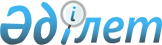 О внесении изменения в решение Шалкарского районного маслихата от 15 сентября 2023 года № 94 "Об утверждении Правил проведения раздельных сходов местного сообщества и количественного состава представителей жителей сел для участия в сходе местного сообщества Актогайского сельского округа Шалкарского района Актюбинской области"Решение Шалкарского районного маслихата Актюбинской области от 29 декабря 2023 года № 181
      Шалкарский районый маслихат РЕШИЛ:
      1. Внести в решение Шалкарского районного маслихата от 15 сентября 2023 года № 94 "Об утверждении Правил проведения раздельных сходов местного сообщества и количественного состава представителей жителей сел для участия в сходе местного сообщества Актогайского сельского округа Шалкарского района Актюбинской области" следующее изменение:
      В приложении 1 к указанному решению:
      пункт 5:
      слово "Шетиргизского" заменить словом "Актогайского", текст на государственном языке останется без изменений.
      2. Настоящее решение вводится в действие по истечении десяти календарных дней после дня его первого официального опубликования.
					© 2012. РГП на ПХВ «Институт законодательства и правовой информации Республики Казахстан» Министерства юстиции Республики Казахстан
				
      Председатель Шалкарского районного маслихата 

С. Бигеев
